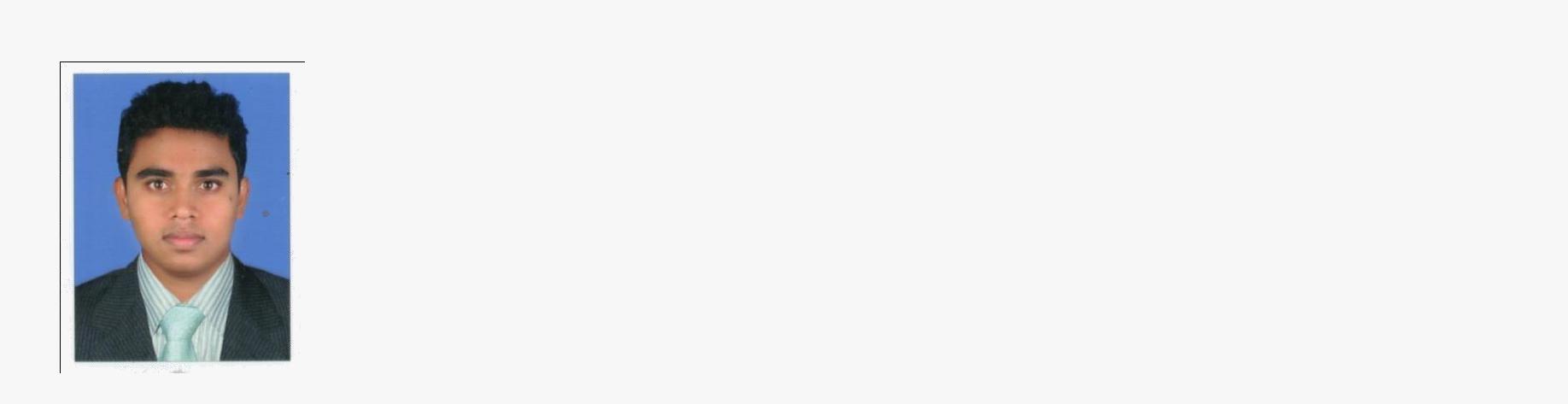 ASHAR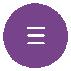 OBJECTIVEAsher.381569@2freemail.com  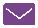 Have an in-depth knowledge of civil engineering principles and theories. Seeking for a challenging position as a Civil Engineer, where I can use my experience in supervising, inspecting and overseeing skills in construction and help to grow the company to achieve its goal.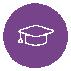 EDUCATIONB.E CIVIL ENGINEERING | ANNA UNIVERSITY CHENNAIJUNE 2011 – MAY 2015CGPA – 70%HSE SCIENCE | GHSS PANAMKANDYJUNE 2009 – MAY 2011CGPA – 80%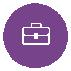 EXPERIENCEJUNIOR ENGINEER | SURYA ASSOCIATES BUILDERS JUN 2015 –SEPT 2015Supervising residential projectsPreparation of BOQTesting & assuring quality of constructionEvaluating and selecting sub-contractorsAnalyze, implement and review the structures, design plans and drawingsDraftsmanUpdating the progress report to the government and client HandlingJUNIOR ENGINEER, JALANIDHI (CDSSS JEEVANA)SEPT 2015-FEB 2017Witnessing of on-site specialist testsSupervision and testingChecking of laboratory equipment’sCalculation and checking of test results.Draftsman-drawing plans according to clients’ needsPlanning, Scheduling & Execution of projects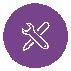 SKILLS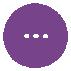 PROJECTSPlanning, Designing & Estimation of G+3 School BuildingAn Experimental Study of the Strength Properties of Concrete by Partially Replacement of Fine Aggregate by Steel Slag and Addition of Glass FiberPASSPORT DETAILS▪ Place of issue	- IndiaPassport issue date  -  01/02/2016Passport Expiry date - 31/1/2026▪	Visa Status	-  Visit Visa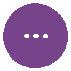 PERSONAL DETAILSLanguages Known -  English, Hindi, Malayalam & Tamil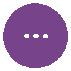 DECLARATIONI hereby declare that the above-furnished details are true to the best of my knowledge and belief.STRAKONMS OFFICE3DS MAXAUTO CADD▪DOB-05.05.1994▪Marital Status-Single